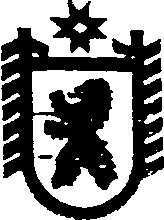 Республика КарелияСОВЕТ СЕГЕЖСКОГО МУНИЦИПАЛЬНОГО РАЙОНАXLIX   ЗАСЕДАНИЕ   VI   СОЗЫВАРЕШЕНИЕот  25  августа  2017  года  №  375 СегежаОб утверждении состава  Комиссии по противодействию коррупции на    территории муниципального образования «Сегежский муниципальный район»и признании утратившими силу некоторых решений Совета Сегежского муниципального района	Совет Сегежского муниципального района   решил:	1. Утвердить прилагаемый состав Комиссии по противодействию коррупции на территории муниципального образования «Сегежский муниципальный район».    	2.  Признать утратившими силу:1) пункт 3 решения Совета Сегежского муниципального района от 14.08.2008  № 275 «О мерах по противодействию коррупции на территории муниципального образования «Сегежский муниципальный район»2) решения Совета Сегежского муниципального района:а) от 07.12.2009 № 15 «О внесении изменений  в состав Комиссии по противодействию коррупции на территории муниципального образования «Сегежский муниципальный район»;б)  от 27.01.2011 № 149 «О внесении изменений  в состав Комиссии по противодействию коррупции на территории муниципального образования «Сегежский муниципальный район»;в)  от 22.11.2011 № 207 «О внесении изменений  в состав Комиссии по противодействию коррупции на территории муниципального образования «Сегежский муниципальный район»;г) от 30.10.2012 № 276 «О внесении изменений  в состав Комиссии по противодействию коррупции на территории муниципального образования «Сегежский муниципальный район»;д) от 28.02.2013 № 314 «О внесении изменений  в состав Комиссии по противодействию коррупции на территории муниципального образования «Сегежский муниципальный район»;е) от 31.10.2013 № 18 «О внесении изменений  в состав Комиссии по противодействию коррупции на территории муниципального образования «Сегежский муниципальный район»;ж)  от 27.02.2014 № 42 «О внесении изменений  в состав Комиссии по противодействию коррупции на территории муниципального образования «Сегежский муниципальный район»;з) от 28.05.2014 № 67 «О внесении изменений  в состав Комиссии по противодействию коррупции на территории муниципального образования «Сегежский муниципальный район»;и) от 29.01.2015 № 146 «О внесении изменений  в состав Комиссии по противодействию коррупции на территории муниципального образования «Сегежский муниципальный район»;к) от 26.03.2015 № 162 «О внесении изменений  в состав Комиссии по противодействию коррупции на территории муниципального образования «Сегежский муниципальный район»;л) от 28.04.2016 № 258 «О внесении изменений  в состав Комиссии по противодействию коррупции на территории муниципального образования «Сегежский муниципальный район»;м) от 28.09.2016 № 277 «О внесении изменений  в состав Комиссии по противодействию коррупции на территории муниципального образования «Сегежский муниципальный район»;н) от 14.12.2016 № 311«О внесении изменений  в состав Комиссии по противодействию коррупции на территории муниципального образования «Сегежский муниципальный район».             Председатель Совета Сегежского муниципального района                                                                	         Глава Сегежского муниципального района                                                                     М.Л.ГусеваРазослать: в дело, членам комиссии - 19. СОСТАВ КОМИССИИ ПО ПРОТИВОДЕЙСТВИЮ КОРРУПЦИИ НА ТЕРРИТОРИИ МУНИЦИПАЛЬНОГО ОБРАЗОВАНИЯ «СЕГЕЖСКИЙ МУНИЦИПАЛЬНЫЙ РАЙОН»				----------------------------                 УТВЕРЖДЁНрешением Совета Сегежского муниципального района от  25.08.2017  №  375ГусеваМарина Леонидовна- глава Сегежского муниципального района, председатель комиссииРепешоваГалина Дмитриевна- начальник управления делами администрации Сегежского муниципального района, секретарь комиссииАбдуллина Елена Васильевна- глава Идельского сельского поселенияАбибокНаталья Павловна- член женской общественной организации  «Сегежанка» (по согласованию)АнтоноваЕлена Николаевна- заместитель главы администрации Сегежского муниципального района по социальным вопросамБотнарьЛеонид Михайлович- представитель Сегежского местного отделения Коммунистической партии Российской Федерации (по согласованию)ШульговичЮрий Валентинович- глава администрации Сегежского муниципального района Забава Виктор Михайлович- глава Валдайского сельского поселения (по согласованию)ЛотошАнатолий Николаевич- глава Сегежского городского поселения (по согласованию)ЛютовЮрий Сергеевич- начальник Отдела Министерства внутренних дел  России по Сегежскому  району (по согласованию)ПотаповСергей Анатольевич- глава Чернопорожского сельского поселения (по согласованию)РаутаненОльга Алексеевна- начальник управления экономического развития администрации Сегежского муниципального районаРудковскаяТатьяна Ивановна- председатель контрольно-счетного комитета Сегежского муниципального районаРусаковаРимма Петровна- председатель координационного Совета председателей профсоюзных организаций Сегежского района (по согласованию)СидоровАлександр Анатольевич- представитель районного Совета ветеранов войны, труда, Вооруженных сил и правоохранительных органов Сегежского района (по согласованию)СоколоваВера Николаевна- представитель Сегежского местного отделения Всероссийской политической партии  «Единая Россия» (по согласованию)ФедотовАлексей Алексеевич- начальник отделения  экономической безопасности и противодействия коррупции Отдела Министерства внутренних дел  России по Сегежскому  району (по согласованию)ХомяковИван Владимирович- глава Поповпорожского сельского поселения (по согласованию)     19.ШибковаНаталья Валерьевна-начальник юридического отдела администрации Сегежского муниципального района»